Вх.№ ………………………./…………………ДЕКЛАРАЦИЯОт ………………………………………………………………………………………………… в качеството ми на родител/настойник на ……………………………………………………, ученик от ………..клас на училище ЧСУ „Леонардо да Винчи“, град ДобричСЕ ЗАДЪЛЖАВАМ ПРИ ОБУЧЕНИЕТО НА УЧЕНИКА В ЕЛЕКТРОННА СРЕДА ОТ РАЗСТОЯНИЕ1. Да осигуря необходимите технически и технологични условия за пълноценното му участие в обучението в електронна среда от разстояние, както следва: компютър/таблет, камера с микрофон, интернет, връзка с онлайн платформата – gsuit, ползвана от училището.2. Да поддържам редовна комуникация с ръководството на училището и класния ръководител и да се осведомявам за участието, успеха и развитието му; 3. Да съдействам за спазването на правилата за провеждане на обучението от разстояние в електронна среда. 4. Да осигурявам редовното участие на ученика и своевременно да уведомявам училището за отсъствие на ученика по уважителни причини.5. Да подпомагам процеса на самоподготовка на ученика и да съдействам за изграждане и/или утвърждаване на навици за самостоятелно учене.6. Да заплатя допълнителни консултации от отделни учебни предмети, в случай на констатирана от училището нужда от  компенсиращо обучение. Дата:…………………………….					Подпис:…………………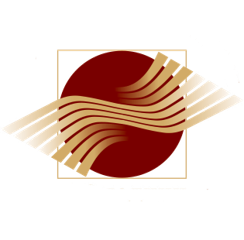 ЧАСТНО СРЕДНО УЧИЛИЩЕ „ЛЕОНАРДО ДА ВИНЧИ“ИНОВАТИВНО УЧИЛИЩЕ ЗА ЧУЖДИ ЕЗИЦИ, НАУКА, ТЕХНОЛОГИИ, ИНЖЕНЕРСТВО И МАТЕМАТИКАЕИК: 204595191; АДРЕС: БУЛ. „РУСИЯ”2-Е, ДОБРИЧ 9300, ТЕЛ.: 058602418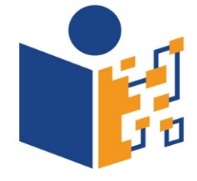 